О внесении изменений в постановление администрациимуниципального образования Щербиновский районот 26 октября 2023 года № 1027 «Об утверждении муниципальнойпрограммы муниципального образования Щербиновский район«Обеспечение безопасности населения на территориимуниципального образования Щербиновский район»В связи с необходимостью корректировки мероприятий муниципальной программы муниципального образования Щербиновский район «Обеспечение безопасности населения на территории муниципального образования Щербиновский район», в целях эффективного и рационального использования средств бюджета муниципального образования Щербиновский район в соответствии с Бюджетным кодексом Российской Федерации, Федеральный закон от 6 октября 2003 года № 131-ФЗ «Об общих принципах организации местного самоуправления в Российской Федерации», постановлением администрации муниципального образования Щербиновский район от 7 июля 2014 года № 341 «О порядке принятия решения о разработке, формирования, реализации и оценки эффективности реализации муниципальных программ муниципального образования Щербиновский район  п о с т а н о в л я ю:1. Утвердить изменения, вносимые в постановление администрации муниципального образования Щербиновский район от 26 октября 2023 года          № 1027 «Об утверждении муниципальной программы муниципального образования Щербиновский район «Обеспечение безопасности населения на территории муниципального образования Щербиновский район» (прилагаются).2. Отделу по взаимодействию с органами местного самоуправления администрации муниципального образования Щербиновский район (Терещенко) разместить настоящее постановление на официальном сайте администрации муниципального образования Щербиновский район.3. Отделу муниципальной службы,  кадровой политики и  делопроизводства администрации  муниципального  образования  Щербиновский район   (Гусева) опубликовать настоящее постановление в периодическом печатном издании «Информационный бюллетень органов местного самоуправления муниципального образования Щербиновский район».4. Постановление вступает в силу на следующий день после его официального опубликования.Исполняющий полномочия главымуниципального образованияЩербиновский район						             С.Ю. ДормидонтовИЗМЕНЕНИЯ,вносимые в постановление администрациимуниципального образования Щербиновский районот 26 октября 2023 года № 1027 «Об утверждении муниципальной программы муниципального образования Щербиновский район«Обеспечение безопасности населения на территории муниципального образования Щербиновский район»В приложении к постановлению:1. В паспорте муниципальной программы муниципального образования Щербиновский район «Обеспечение безопасности населения на территории муниципального образования Щербиновский район»:1) позицию «Объемы бюджетных ассигнований муниципальной программы» изложить в следующей редакции:2) раздел 3 «Обоснование ресурсного обеспечения муниципальной программы» изложить в следующей редакции:«3. Обоснование ресурсного обеспечения муниципальной программыФинансирование муниципальной программы осуществляется за счет средств бюджета муниципального образования Щербиновский район и бюджета Краснодарского края. Общий объем финансирования программы составляет 44 222 721 (сорок четыре миллиона двести двадцать две тысячи семьсот двадцать один рубль) 00 копеек.                                                                                                                            ».2. Приложение № 2 к муниципальной программе муниципального образования Щербиновский район «Обеспечение безопасности населения на территории муниципального образования Щербиновский район» изложить в следующей редакции:ПРИЛОЖЕНИЕ № 2 муниципальной программемуниципального образованияЩербиновский район«Обеспечение безопасности населения на территории муниципального образованияЩербиновский район»ПЕРЕЧЕНЬ ОСНОВНЫХ МЕРОПРИЯТИЙмуниципальной программы муниципального образования  Щербиновский район«Обеспечение безопасности населения на территории муниципального образования Щербиновский район»Заместитель главы муниципального образования Щербиновский район                                                                                                                                                         Д.Н. Агашков  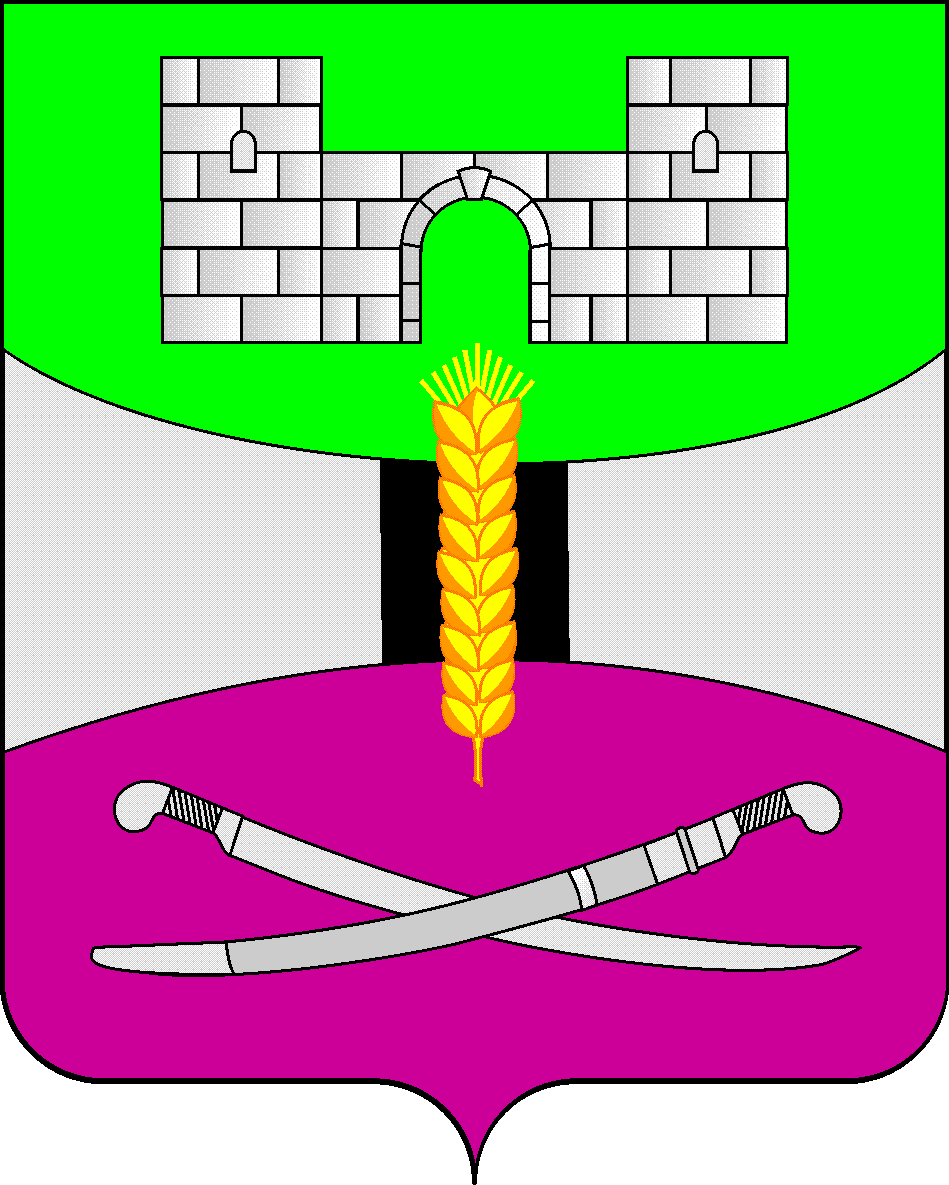 АДМИНИСТРАЦИЯ МУНИЦИПАЛЬНОГО ОБРАЗОВАНИЯЩЕРБИНОВСКИЙ РАЙОНПОСТАНОВЛЕНИЕАДМИНИСТРАЦИЯ МУНИЦИПАЛЬНОГО ОБРАЗОВАНИЯЩЕРБИНОВСКИЙ РАЙОНПОСТАНОВЛЕНИЕАДМИНИСТРАЦИЯ МУНИЦИПАЛЬНОГО ОБРАЗОВАНИЯЩЕРБИНОВСКИЙ РАЙОНПОСТАНОВЛЕНИЕАДМИНИСТРАЦИЯ МУНИЦИПАЛЬНОГО ОБРАЗОВАНИЯЩЕРБИНОВСКИЙ РАЙОНПОСТАНОВЛЕНИЕ               от 25.03.2024           № 265ст-ца Старощербиновскаяст-ца СтарощербиновскаяПРИЛОЖЕНИЕУТВЕРЖДЕНЫ постановлением администрации муниципального образования Щербиновский районот 25.03.2024 № 265«Объемы бюджетных ассигнований муниципальной программыобъем бюджетных ассигнований на реализацию программы составляет всего 44 222 721,00 рублей; из бюджета муниципального образования  Щербиновский район (далее - местный бюджет)     44 033 721,00 рублей; из бюджета Краснодарского края (далее – краевой бюджет) 189 000,00 рублей;в том числе:2024 год – 16 780 921,00 рублей;в том числе:краевой бюджет 63 000,00 рублей;местный бюджет 16 717 921,00 рублей;2025 год – 13 787 100,00 рублей;в том числе:краевой бюджет 63 000,00 рублей;местный бюджет 13 724 100,00 рублей;2026 год – 13 654 700,00 рублей;в том числе:краевой бюджет 63 000,00 рублей;местный бюджет 13 591 700,00 рублей.»Источник финансирования муниципальной программыГоды реализацииОбъем финансирования, рублей:Объем финансирования, рублей:Объем финансирования, рублей:Объем финансирования, рублей:Объем финансирования, рублей:Источник финансирования муниципальной программыГоды реализацииВсегов разрезе источников финансированияв разрезе источников финансированияв разрезе источников финансированияв разрезе источников финансированияИсточник финансирования муниципальной программыГоды реализацииВсегофедеральный бюджеткраевойбюджетместныйбюджетвнебюджетные источники1234567Муниципальная программа202416 780 921,000,0063 000,0016 717 921,000,00Муниципальная программа202513 787 100,000,0063 000,0013 724 100,000,00Муниципальная программа202613 654 700,000,00  63 000,0013 591 700,000,00Муниципальная программаИтого44 222 721,000,00189 000,0044 033 721,000,00Основное мероприятие № 1 «Построение и развитие аппаратно-програм-много комплекса «Безопасный город» на территории муниципального образования Щербиновский район» - местный бюджет20248 035 634,000,000,008 035 634,000,00Основное мероприятие № 1 «Построение и развитие аппаратно-програм-много комплекса «Безопасный город» на территории муниципального образования Щербиновский район» - местный бюджет20256 749 300,000,000,006 749 300,000,00Основное мероприятие № 1 «Построение и развитие аппаратно-програм-много комплекса «Безопасный город» на территории муниципального образования Щербиновский район» - местный бюджет20266 684 200,000,000,006 684 200,000,00Основное мероприятие № 1 «Построение и развитие аппаратно-програм-много комплекса «Безопасный город» на территории муниципального образования Щербиновский район» - местный бюджетИтого21 469 134,000,000,0021 469 134,000,00Основное мероприятие № 2 «Осуществление отдельных государственных полномочий Краснодарского края» - краевой бюджет202463 000,000,0063 000,000,000,00Основное мероприятие № 2 «Осуществление отдельных государственных полномочий Краснодарского края» - краевой бюджет202563 000,000,0063 000,000,000,00Основное мероприятие № 2 «Осуществление отдельных государственных полномочий Краснодарского края» - краевой бюджет202663 000,000,0063 000,000,000,00Основное мероприятие № 2 «Осуществление отдельных государственных полномочий Краснодарского края» - краевой бюджетИтого189 000,000,00189 000,000,000,00Основное мероприятие № 3 Финансовое обеспечение деятельности муниципального казенного учреждения «Аварийно-спасатель-ное формирование» муниципального образования Щербиновский район» - месный бюджет20248 448 787,000,000,008 448 787,000,00Основное мероприятие № 3 Финансовое обеспечение деятельности муниципального казенного учреждения «Аварийно-спасатель-ное формирование» муниципального образования Щербиновский район» - месный бюджет20256 785 000,000,000,006 785 000,000,00Основное мероприятие № 3 Финансовое обеспечение деятельности муниципального казенного учреждения «Аварийно-спасатель-ное формирование» муниципального образования Щербиновский район» - месный бюджет20266 719 500,000,000,006 719 500,000,00Основное мероприятие № 3 Финансовое обеспечение деятельности муниципального казенного учреждения «Аварийно-спасатель-ное формирование» муниципального образования Щербиновский район» - месный бюджетИтого21 953 287,000,000,0021 953 287,000,00Основное мероприятие № 4 2024231 200,000,000,00231 200,000,00Основное мероприятие № 4 2025189 800,000,000,00189 800,000,00Основное мероприятие № 4 2026188 000,000,000,00188 000,000,00Основное мероприятие № 4 Итого609 000,000,000,00609 000,000,00Основное мероприятие № 5 «Меры по профилактике проявлений терроризма и экстремизма20242 300,000,000,002 300,000,00Основное мероприятие № 5 «Меры по профилактике проявлений терроризма и экстремизма20250,000,000,000,000,00Основное мероприятие № 5 «Меры по профилактике проявлений терроризма и экстремизма20260,000,000,000,000,00Основное мероприятие № 5 «Меры по профилактике проявлений терроризма и экстремизмаИтого2 300,000,000,002 300,000,00№ п/пНаименование мероприятияГоды реализацииОбъем финансирования, рублейОбъем финансирования, рублейОбъем финансирования, рублейОбъем финансирования, рублейОбъем финансирования, рублейНепосредственный результат реализации мероприятияУчастник муниципальной программы, исполнитель мероприятия№ п/пНаименование мероприятияГоды реализациивсегов разрезе источников финансированияв разрезе источников финансированияв разрезе источников финансированияв разрезе источников финансированияНепосредственный результат реализации мероприятияУчастник муниципальной программы, исполнитель мероприятия№ п/пНаименование мероприятияГоды реализациивсегофедеральный бюджеткраевой бюджетместный бюджетывнебюджетные источникиНепосредственный результат реализации мероприятияУчастник муниципальной программы, исполнитель мероприятия123456789101Основное мероприятие № 1  «Построение и развитие аппаратно-программного комплекса «Безопасный город» на территории муниципального образования Щербиновский район», в том числе:20248 035 634,000,000,008 035 634,000,00приобретение ГСМ для бесперебойной работы Системы-112 и файлов лицензий для АПК «Безопасный город»участник муниципальной программы – администрация муниципального образования Щербиновский район (Администрация МО ЩР), исполнитель мероприятия - муниципальное казенное учреждение «Ситуационный центр – единая дежурно - диспетчерская служба» муниципального образования Щербиновский район (МКУ «СЦ-ЕДДС» МО ЩР)1Основное мероприятие № 1  «Построение и развитие аппаратно-программного комплекса «Безопасный город» на территории муниципального образования Щербиновский район», в том числе:20256 749 300,000,000,006 749 300,000,00приобретение ГСМ для бесперебойной работы Системы-112 и файлов лицензий для АПК «Безопасный город»участник муниципальной программы – администрация муниципального образования Щербиновский район (Администрация МО ЩР), исполнитель мероприятия - муниципальное казенное учреждение «Ситуационный центр – единая дежурно - диспетчерская служба» муниципального образования Щербиновский район (МКУ «СЦ-ЕДДС» МО ЩР)1Основное мероприятие № 1  «Построение и развитие аппаратно-программного комплекса «Безопасный город» на территории муниципального образования Щербиновский район», в том числе:20266 684 200,000,000,006 684 200,000,00приобретение ГСМ для бесперебойной работы Системы-112 и файлов лицензий для АПК «Безопасный город»участник муниципальной программы – администрация муниципального образования Щербиновский район (Администрация МО ЩР), исполнитель мероприятия - муниципальное казенное учреждение «Ситуационный центр – единая дежурно - диспетчерская служба» муниципального образования Щербиновский район (МКУ «СЦ-ЕДДС» МО ЩР)1.1Мероприятие № 2Обеспечение деятельности муниципального казенного учреждения «Ситуационный центр – единая дежурно – диспетчерская служба» муниципального образования Щербиновский район 20248 035 634,000,000,008 035 634,000,00бесперебойное осуществление деятельности муниципального казенного учреждения «Ситуационный центр – единая дежурно - диспетчерская служба» муниципального образования Щербиновский район (МКУ «СЦ-ЕДДС» МО ЩР)участник муниципальной программы – Администрация МО ЩР; исполнитель мероприятия - МКУ «СЦ-ЕДДС» МО ЩР1.1Мероприятие № 2Обеспечение деятельности муниципального казенного учреждения «Ситуационный центр – единая дежурно – диспетчерская служба» муниципального образования Щербиновский район 20256 749 300,000,000,006 749 300,000,00бесперебойное осуществление деятельности муниципального казенного учреждения «Ситуационный центр – единая дежурно - диспетчерская служба» муниципального образования Щербиновский район (МКУ «СЦ-ЕДДС» МО ЩР)участник муниципальной программы – Администрация МО ЩР; исполнитель мероприятия - МКУ «СЦ-ЕДДС» МО ЩР1.1Мероприятие № 2Обеспечение деятельности муниципального казенного учреждения «Ситуационный центр – единая дежурно – диспетчерская служба» муниципального образования Щербиновский район 20266 684 200,000,000,006 684 200,000,00бесперебойное осуществление деятельности муниципального казенного учреждения «Ситуационный центр – единая дежурно - диспетчерская служба» муниципального образования Щербиновский район (МКУ «СЦ-ЕДДС» МО ЩР)участник муниципальной программы – Администрация МО ЩР; исполнитель мероприятия - МКУ «СЦ-ЕДДС» МО ЩР2Основное мероприятие № 2 «Осуществление отдельных государственных полномочий Краснодарского края», в том числе202463 000,000,0063 000,000,000,00выполнение государственного заданияучастник муниципальной программы – Администрация МО ЩР; исполнитель мероприятия – Отдел гражданской обороны, чрезвычайных ситуаций и территориальной безопасности администрации муниципального образования Щербиновский район (Отдел ГО,ЧС и ТБ МО ЩР)2Основное мероприятие № 2 «Осуществление отдельных государственных полномочий Краснодарского края», в том числе202563 000,000,0063 000,000,000,00выполнение государственного заданияучастник муниципальной программы – Администрация МО ЩР; исполнитель мероприятия – Отдел гражданской обороны, чрезвычайных ситуаций и территориальной безопасности администрации муниципального образования Щербиновский район (Отдел ГО,ЧС и ТБ МО ЩР)2Основное мероприятие № 2 «Осуществление отдельных государственных полномочий Краснодарского края», в том числе202663 000,000,0063 000,000,000,00выполнение государственного заданияучастник муниципальной программы – Администрация МО ЩР; исполнитель мероприятия – Отдел гражданской обороны, чрезвычайных ситуаций и территориальной безопасности администрации муниципального образования Щербиновский район (Отдел ГО,ЧС и ТБ МО ЩР)2.1Мероприятие № 1Осуществление отдельных государственных полномочий Краснодарского края по формированию и утверждению списков граждан российской Федерации, лишившихся жилого помещения в результате чрезвычайной ситуации202463 000,000,0063 000,000,000,00выполнение государственного заданияучастник муниципальной программы – Администрация МО ЩР; исполнитель мероприятия - Отдел ГО,ЧС и ТБ МО ЩР2.1Мероприятие № 1Осуществление отдельных государственных полномочий Краснодарского края по формированию и утверждению списков граждан российской Федерации, лишившихся жилого помещения в результате чрезвычайной ситуации202563 000,000,0063 000,000,000,00выполнение государственного заданияучастник муниципальной программы – Администрация МО ЩР; исполнитель мероприятия - Отдел ГО,ЧС и ТБ МО ЩР2.1Мероприятие № 1Осуществление отдельных государственных полномочий Краснодарского края по формированию и утверждению списков граждан российской Федерации, лишившихся жилого помещения в результате чрезвычайной ситуации202663 000,000,0063 000,000,000,00выполнение государственного заданияучастник муниципальной программы – Администрация МО ЩР; исполнитель мероприятия - Отдел ГО,ЧС и ТБ МО ЩР3Основное мероприятие № 3«Финансовое обеспечение деятельности муниципального казенного учреждения «Аварийно-спасательное формирование» муниципального образования Щербиновский район, в том числе20248 448 787,000,000,008 448 787,000,00приобретение спец одежды (форма), аварийно-спасательного инструментаучастник муниципальной программы – Администрация МО ЩР, исполнитель мероприятия – муниципальное казенное учреждение «Аварийно-спасательное формирование» муниципального образования Щербиновский район (МКУ АСФ МО ЩР) 3Основное мероприятие № 3«Финансовое обеспечение деятельности муниципального казенного учреждения «Аварийно-спасательное формирование» муниципального образования Щербиновский район, в том числе20256 785 000,000,000,006 785 000,000,00приобретение спец одежды (форма), аварийно-спасательного инструментаучастник муниципальной программы – Администрация МО ЩР, исполнитель мероприятия – муниципальное казенное учреждение «Аварийно-спасательное формирование» муниципального образования Щербиновский район (МКУ АСФ МО ЩР) 3Основное мероприятие № 3«Финансовое обеспечение деятельности муниципального казенного учреждения «Аварийно-спасательное формирование» муниципального образования Щербиновский район, в том числе20266 719 500,000,000,006 719 500,000,00приобретение спец одежды (форма), аварийно-спасательного инструментаучастник муниципальной программы – Администрация МО ЩР, исполнитель мероприятия – муниципальное казенное учреждение «Аварийно-спасательное формирование» муниципального образования Щербиновский район (МКУ АСФ МО ЩР) 3.1Мероприятие № 1Финансовое обеспечение деятельности муниципального казенного учреждения «Аварийно-спасательное формирование» муниципального образования Щербиновский район 20248 448 787,000,000,008 448 787,000,00бесперебойное осуществление деятельности муниципального казенного учреждения «Аварийно-спасательное формирование» муниципального образования Щербиновский район (МКУ АСФ МО ЩР)участник муниципальной программы – Администрация МО ЩР исполнитель мероприятия - МКУ АСФ МО ЩР3.1Мероприятие № 1Финансовое обеспечение деятельности муниципального казенного учреждения «Аварийно-спасательное формирование» муниципального образования Щербиновский район 20256 785 000,000,000,006 785 000,000,00бесперебойное осуществление деятельности муниципального казенного учреждения «Аварийно-спасательное формирование» муниципального образования Щербиновский район (МКУ АСФ МО ЩР)участник муниципальной программы – Администрация МО ЩР исполнитель мероприятия - МКУ АСФ МО ЩР3.1Мероприятие № 1Финансовое обеспечение деятельности муниципального казенного учреждения «Аварийно-спасательное формирование» муниципального образования Щербиновский район 20266 719 500,000,000,006 719 500,000,00бесперебойное осуществление деятельности муниципального казенного учреждения «Аварийно-спасательное формирование» муниципального образования Щербиновский район (МКУ АСФ МО ЩР)участник муниципальной программы – Администрация МО ЩР исполнитель мероприятия - МКУ АСФ МО ЩР4Основное мероприятие № 4 «Мероприятия по предупреждению и ликвидации последствий чрезвычайных ситуаций и гражданской обороны», в том числе2024231 200,000,000,00231 200,0000реализация мероприятий, направленных на предупреждение и ликвидацию ЧСучастник муниципальной программы – Администрация МО ЩР; исполнитель мероприятия -  Отдел ГО,ЧС и ТБ МО ЩР4Основное мероприятие № 4 «Мероприятия по предупреждению и ликвидации последствий чрезвычайных ситуаций и гражданской обороны», в том числе2025189 800,000,000,00189 800,000,00реализация мероприятий, направленных на предупреждение и ликвидацию ЧСучастник муниципальной программы – Администрация МО ЩР; исполнитель мероприятия -  Отдел ГО,ЧС и ТБ МО ЩР4Основное мероприятие № 4 «Мероприятия по предупреждению и ликвидации последствий чрезвычайных ситуаций и гражданской обороны», в том числе2026188 000,000,000,00188 000,000,00реализация мероприятий, направленных на предупреждение и ликвидацию ЧСучастник муниципальной программы – Администрация МО ЩР; исполнитель мероприятия -  Отдел ГО,ЧС и ТБ МО ЩР4.1Мероприятие № 2Прочие мероприятия по предупреждению и ликвидации последствий чрезвычайных ситуаций и гражданской обороны2024220 000,000,000,00220 000,000,00осуществление полномочий отдела ГО,ЧС и ТБ МО ЩРучастник муниципальной программы – Администрация МО ЩР; исполнитель мероприятия – Отдел ГО,ЧС и ТБ МО ЩР4.1Мероприятие № 2Прочие мероприятия по предупреждению и ликвидации последствий чрезвычайных ситуаций и гражданской обороны2025189 800,000,000,00189 800,000,00осуществление полномочий отдела ГО,ЧС и ТБ МО ЩРучастник муниципальной программы – Администрация МО ЩР; исполнитель мероприятия – Отдел ГО,ЧС и ТБ МО ЩР4.1Мероприятие № 2Прочие мероприятия по предупреждению и ликвидации последствий чрезвычайных ситуаций и гражданской обороны2026188 000,000,000,00188 000,000,00осуществление полномочий отдела ГО,ЧС и ТБ МО ЩРучастник муниципальной программы – Администрация МО ЩР; исполнитель мероприятия – Отдел ГО,ЧС и ТБ МО ЩР4.2Мероприятие № 3Создание, хранение, использование и восполнение запасов (резерва) материально – технических, медицинских и иных средств муниципального образования Щербиновский район в целях гражданской обороны и ликвидации чрезвычайных ситуаций природного и техногенного характера202411 200,000,000,0011 200,000,00создание резерва материально-технических и медицинских запасовучастник муниципальной программы – Администрация МО ЩР; исполнитель мероприятия – администрация МО ЩР, МКУ АСФ МО ЩР4.2Мероприятие № 3Создание, хранение, использование и восполнение запасов (резерва) материально – технических, медицинских и иных средств муниципального образования Щербиновский район в целях гражданской обороны и ликвидации чрезвычайных ситуаций природного и техногенного характера20250,000,000,000,000,00создание резерва материально-технических и медицинских запасовучастник муниципальной программы – Администрация МО ЩР; исполнитель мероприятия – администрация МО ЩР, МКУ АСФ МО ЩР4.2Мероприятие № 3Создание, хранение, использование и восполнение запасов (резерва) материально – технических, медицинских и иных средств муниципального образования Щербиновский район в целях гражданской обороны и ликвидации чрезвычайных ситуаций природного и техногенного характера20260,000,000,000,000,00создание резерва материально-технических и медицинских запасовучастник муниципальной программы – Администрация МО ЩР; исполнитель мероприятия – администрация МО ЩР, МКУ АСФ МО ЩР5.Основное мероприятие № 5 «Меры по профилактике проявлений терроризма и экстремизма», в том числе20242 300,000,000,002 300,0000реализация мероприятий по обеспечению антитеррористической защищенности на территории МО ЩРучастник муниципальной программы – Администрация МО ЩР; исполнитель мероприятия – Отдел ГО,ЧС и ТБ МО ЩР5.Основное мероприятие № 5 «Меры по профилактике проявлений терроризма и экстремизма», в том числе20250,000,000,000,0000реализация мероприятий по обеспечению антитеррористической защищенности на территории МО ЩРучастник муниципальной программы – Администрация МО ЩР; исполнитель мероприятия – Отдел ГО,ЧС и ТБ МО ЩР5.Основное мероприятие № 5 «Меры по профилактике проявлений терроризма и экстремизма», в том числе20260,000,000,000,0000реализация мероприятий по обеспечению антитеррористической защищенности на территории МО ЩРучастник муниципальной программы – Администрация МО ЩР; исполнитель мероприятия – Отдел ГО,ЧС и ТБ МО ЩР5.1Мероприятие № 1«Приобретение и распространение наглядной агитации, плакатов антитеррористической и антиэкстремистской направленности»20242 300,000,000,002 300,0000приобретение наглядной агитации, плакатов по антитеррористической и антиэкстремистской направленностиучастник муниципальной программы – Администрация МО ЩР; исполнитель мероприятия – Отдел ГО,ЧС и ТБ МО ЩР5.1Мероприятие № 1«Приобретение и распространение наглядной агитации, плакатов антитеррористической и антиэкстремистской направленности»20250,000,000,000,0000приобретение наглядной агитации, плакатов по антитеррористической и антиэкстремистской направленностиучастник муниципальной программы – Администрация МО ЩР; исполнитель мероприятия – Отдел ГО,ЧС и ТБ МО ЩР5.1Мероприятие № 1«Приобретение и распространение наглядной агитации, плакатов антитеррористической и антиэкстремистской направленности»20260,000,000,000,0000приобретение наглядной агитации, плакатов по антитеррористической и антиэкстремистской направленностиучастник муниципальной программы – Администрация МО ЩР; исполнитель мероприятия – Отдел ГО,ЧС и ТБ МО ЩРИтого:202416 780 921,0063 000,0016 717 921,00Итого:202513 787 100,0063 000,0013 724 100,00Итого:202613 654 700,0063 000,0013 591 700,00Итого:Всего44 222 721,00189 000,0044 033 721,00Всего 44 222 721 (сорок четыре миллиона двести двадцать две тысячи семьсот двадцать один рубль) 00 копеек.44 222 721 (сорок четыре миллиона двести двадцать две тысячи семьсот двадцать один рубль) 00 копеек.44 222 721 (сорок четыре миллиона двести двадцать две тысячи семьсот двадцать один рубль) 00 копеек.44 222 721 (сорок четыре миллиона двести двадцать две тысячи семьсот двадцать один рубль) 00 копеек.44 222 721 (сорок четыре миллиона двести двадцать две тысячи семьсот двадцать один рубль) 00 копеек.44 222 721 (сорок четыре миллиона двести двадцать две тысячи семьсот двадцать один рубль) 00 копеек.44 222 721 (сорок четыре миллиона двести двадцать две тысячи семьсот двадцать один рубль) 00 копеек.44 222 721 (сорок четыре миллиона двести двадцать две тысячи семьсот двадцать один рубль) 00 копеек.